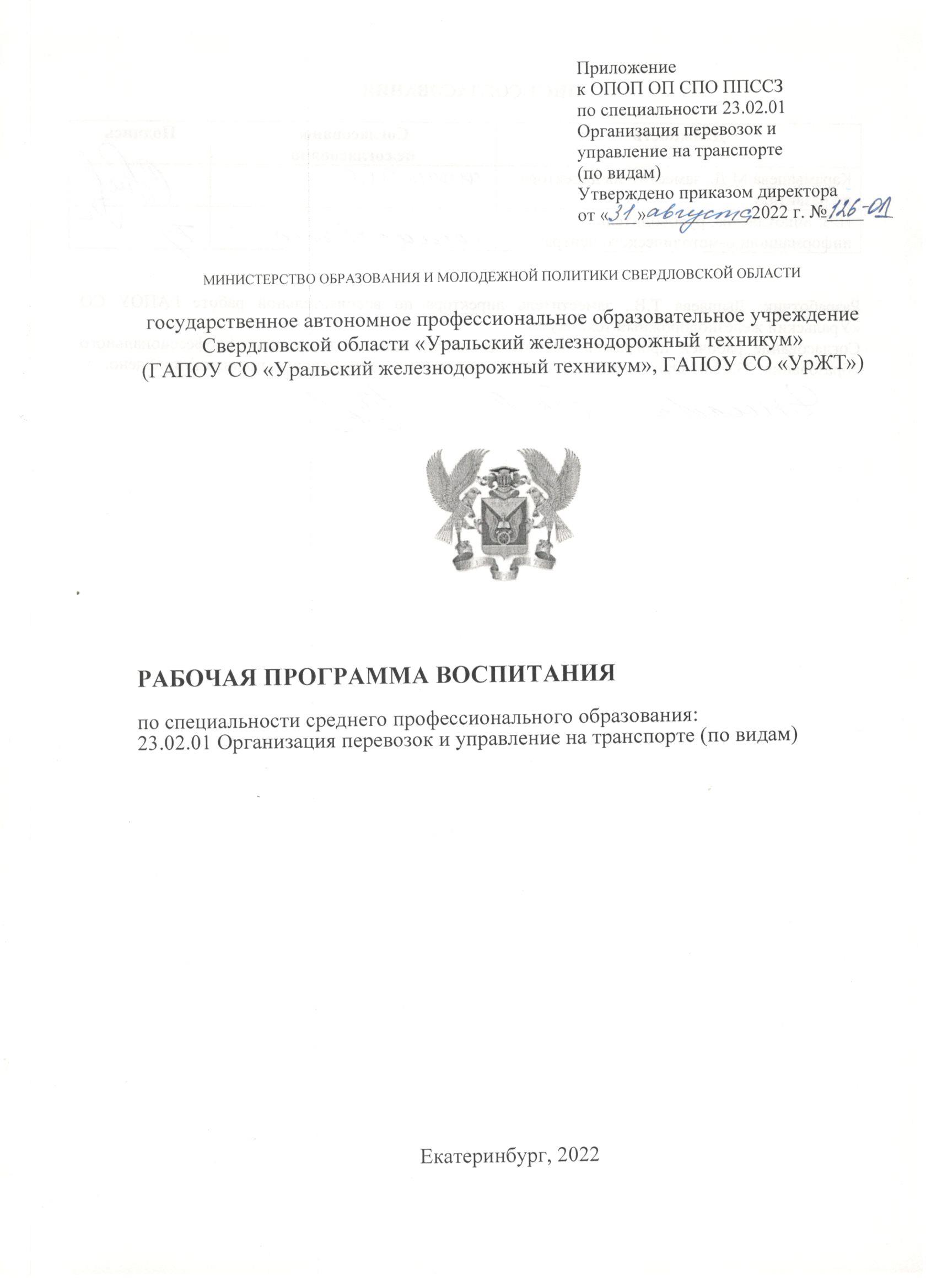 МИНИСТЕРСТВО ОБРАЗОВАНИЯ И МОЛОДЕЖНОЙ ПОЛИТИКИ СВЕРДЛОВСКОЙ ОБЛАСТИгосударственное автономное профессиональное образовательное учреждение Свердловской области «Уральский железнодорожный техникум» (ГАПОУ СО «УрЖТ», ГАПОУ СО «Уральский железнодорожный техникум»)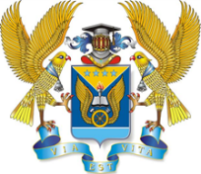 РАБОЧАЯ ПРОГРАММА ВОСПИТАНИЯ  основной профессиональной образовательной программы  подготовки квалифицированных рабочих, служащих по специальности23.02.01 Организация перевозок и управление на транспорте (по видам) образовательного учреждения Свердловской области «Уральский железнодорожный техникум» (ГАПОУ СО «УрЖТ»)на 2022-2023 учебный год___.___.______ № ___Екатеринбург, 2022г.СОДЕРЖАНИЕ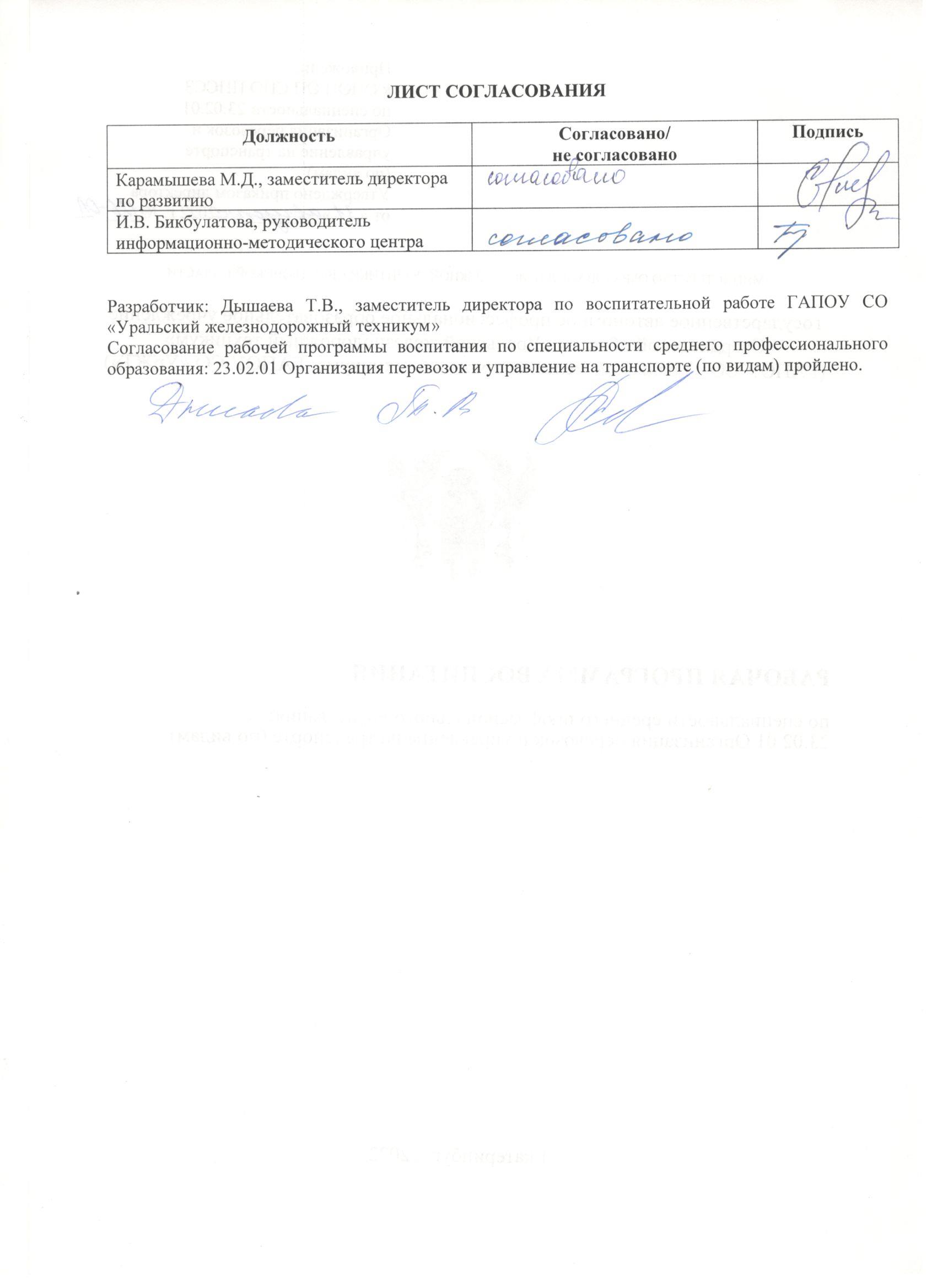 РАЗДЕЛ 1. ПАСПОРТ РАБОЧЕЙ ПРОГРАММЫ ВОСПИТАНИЯРАЗДЕЛ 2. ОЦЕНКА ОСВОЕНИЯ ОБУЧАЮЩИМИСЯ 
ОСНОВНОЙ ОБРАЗОВАТЕЛЬНОЙ ПРОГРАММЫ В ЧАСТИ ДОСТИЖЕНИЯ 
ЛИЧНОСТНЫХ РЕЗУЛЬТАТОВРАЗДЕЛ 3. ТРЕБОВАНИЯ К РЕСУРСНОМУ ОБЕСПЕЧЕНИЮ 
ВОСПИТАТЕЛЬНОЙ РАБОТЫРАЗДЕЛ 4. КАЛЕНДАРНЫЙ ПЛАН ВОСПИТАТЕЛЬНОЙ РАБОТЫРАЗДЕЛ 1. ПАСПОРТ ПРИМЕРНОЙ ПРОГРАММЫ ВОСПИТАНИЯДанная примерная рабочая программа воспитания разработана с учетом преемственности целей и задач Примерной программы воспитания для общеобразовательных организаций, одобренной решением Федерального учебно-методического объединения по общему образованию (утв. Протоколом заседания УМО по общему образованию Минпросвещения России № 2/20 от 02.06.2020 г.).Согласно Федеральному закону «Об образовании» от 29.12.2012 г. № 273-ФЗ (в ред. Федерального закона от 31.07.2020 г. № 304-ФЗ) «воспитание – деятельность, направленная на развитие личности, создание условий для самоопределения и социализации обучающихся на основе социокультурных, духовно-нравственных ценностей и принятых в российском обществе правил и норм поведения в интересах человека, семьи, общества и государства, формирование у обучающихся чувства патриотизма, гражданственности, уважения к памяти защитников Отечества и подвигам Героев Отечества, закону и правопорядку, человеку труда и старшему поколению, взаимного уважения, бережного отношения к культурному наследию и традициям многонационального народа Российской Федерации, природе и окружающей среде».При разработке формулировок личностных результатов учет требований Закона в части формирования у обучающихся чувства патриотизма, гражданственности, уважения к памяти защитников Отечества и подвигам Героев Отечества, закону и правопорядку, человеку труда и старшему поколению, взаимного уважения, бережного отношения к культурному наследию и традициям многонационального народа Российской Федерации, природе и окружающей среде, бережного отношения к здоровью, эстетических чувств и уважения к ценностям семьи, является обязательным. Планируемые личностные результатыв ходе реализации образовательной программыРАЗДЕЛ 2. ОЦЕНКА ОСВОЕНИЯ ОБУЧАЮЩИМИСЯ ОСНОВНОЙ 
ОБРАЗОВАТЕЛЬНОЙ ПРОГРАММЫ В ЧАСТИ ДОСТИЖЕНИЯ ЛИЧНОСТНЫХ РЕЗУЛЬТАТОВ  Оценка достижения обучающимися личностных результатов проводится в рамках контрольных и оценочных процедур, предусмотренных настоящей программой. Комплекс примерных критериев оценки личностных результатов обучающихся:демонстрация интереса к будущей профессии;оценка собственного продвижения, личностного развития;положительная динамика в организации собственной учебной деятельности по результатам самооценки, самоанализа и коррекции ее результатов;ответственность за результат учебной деятельности и подготовки к профессиональной деятельности;проявление высокопрофессиональной трудовой активности;участие в исследовательской и проектной работе;участие в конкурсах профессионального мастерства, олимпиадах по профессии, викторинах, в предметных неделях;соблюдение этических норм общения при взаимодействии с обучающимися, преподавателями, мастерами и руководителями практики;конструктивное взаимодействие в учебном коллективе/бригаде;демонстрация навыков межличностного делового общения, социального имиджа;готовность к общению и взаимодействию с людьми самого разного статуса, этнической, религиозной принадлежности и в многообразных обстоятельствах;сформированность гражданской позиции; участие в волонтерском движении;  проявление мировоззренческих установок на готовность молодых людей к работе на благо Отечества;проявление правовой активности и навыков правомерного поведения, уважения к Закону;отсутствие фактов проявления идеологии терроризма и экстремизма среди обучающихся;отсутствие социальных конфликтов среди обучающихся, основанных на межнациональной, межрелигиозной почве;участие в реализации просветительских программ, поисковых, археологических, военно-исторических, краеведческих отрядах и молодежных объединениях; добровольческие инициативы по поддержки инвалидов и престарелых граждан;проявление экологической культуры, бережного отношения к родной земле, природным богатствам России и мира;демонстрация умений и навыков разумного природопользования, нетерпимого отношения к действиям, приносящим вред экологии;демонстрация навыков здорового образа жизни и высокий уровень культуры здоровья обучающихся;проявление культуры потребления информации, умений и навыков пользования компьютерной техникой, навыков отбора и критического анализа информации, умения ориентироваться в информационном пространстве;участие в конкурсах профессионального мастерства и в командных проектах; проявление экономической и финансовой культуры, экономической грамотности, а также собственной адекватной позиции по отношению к социально-экономической действительности.РАЗДЕЛ 3. ТРЕБОВАНИЯ К РЕСУРСНОМУ ОБЕСПЕЧЕНИЮ ВОСПИТАТЕЛЬНОЙ РАБОТЫРесурсное обеспечение воспитательной работы направлено на создание условий для осуществления воспитательной деятельности обучающихся, в том числе инвалидов и лиц с ОВЗ, в контексте реализации образовательной программы. 3.1. Нормативно-правовое обеспечение воспитательной работыПримерная рабочая программа воспитания разрабатывается в соответствии с нормативно-правовыми документами федеральных органов исполнительной власти в сфере образования, требованиями ФГОС СПО, с учетом сложившегося опыта воспитательной деятельности и имеющимися ресурсами в профессиональной образовательной организации.3.2. Кадровое обеспечение воспитательной работыДля реализации рабочей программы воспитания ГАПОУ СО «УрЖТ» укомплектован квалифицированными специалистами. Управление воспитательной работой обеспечивается кадровым составом, включающим директора, который несёт ответственность за организацию воспитательной работы в ГАПОУ СО «УрЖТ», заместителя директора по социально-педагогической работе, непосредственно курирующего данное направление, педагогов-организаторов, социальных педагогов, специалистов психолого-педагогической службы, кураторов учебных групп, воспитателей, преподавателей, мастеров производственного обучения. Функционал работников регламентируется требованиями профессиональных стандартов.3.3. Материально-техническое обеспечение воспитательной работыГАПОУ СО «УрЖТ» располагает материально-технической базой, обеспечивающей проведение указанных в рабочей программе мероприятий. При этом при подготовке к соревнованиям Ворлдскиллс используются ресурсы организаций-партнеров.Основными условиями реализации рабочей программы воспитания являются соблюдение безопасности, выполнение противопожарных правил, санитарных норм и требований.Для проведения воспитательной работы ГАПОУ СО «УрЖТ» обладает следующими ресурсами:библиотечный, информационный центр;актовый зал с акустическим, световым и мультимедийным оборудованием;спортивный зал со спортивным оборудованием;помещения для работы кружков, студий, клубов, с необходимым для занятий материально-техническим обеспечением (оборудование, реквизит и т.п.).3.4. Информационное обеспечение воспитательной работыИнформационное обеспечение воспитательной работы имеет в своей инфраструктуре объекты, обеспеченные средствами связи, компьютерной и мультимедийной техникой, интернет-ресурсами и специализированным оборудованием.Информационное обеспечение воспитательной работы направлено на: информирование о возможностях для участия обучающихся в социально значимой деятельности; информационную и методическую поддержку воспитательной работы; планирование воспитательной работы и её ресурсного обеспечения; мониторинг воспитательной работы; дистанционное взаимодействие всех участников (обучающихся, педагогических работников, органов управления в сфере образования, общественности); дистанционное взаимодействие с другими организациями социальной сферы.Информационное обеспечение воспитательной работы включает: комплекс информационных ресурсов, в том числе цифровых, совокупность технологических и аппаратных средств (компьютеры, принтеры, сканеры и др.). ГАПОУ СО «УрЖТ» имеет официальный сайт, который регулярно обновляется, на сайте размещена вся необходимая информация о деятельности образовательной организации.МИНИСТЕРСТВО ОБРАЗОВАНИЯ И МОЛОДЕЖНОЙ ПОЛИТИКИ СВЕРДЛОВСКОЙ ОБЛАСТИгосударственное автономное профессиональное образовательное учреждение Свердловской области «Уральский железнодорожный техникум»(ГАПОУ СО «Уральский железнодорожный техникум», ГАПОУ СО «УрЖТ»)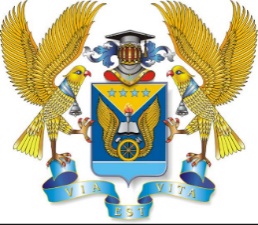 КАЛЕНДАРНЫЙ ПЛАН ВОСПИТАТЕЛЬНОЙ РАБОТЫосновной профессиональной образовательной программы  подготовки квалифицированных рабочих, служащих по специальности 23.02.01 Организация перевозок и управление на транспорте (по видам) Екатеринбург, 2022 г.РАЗДЕЛ 4. КАЛЕНДАРНЫЙ ПЛАН ВОСПИТАТЕЛЬНОЙ РАБОТЫРАССМОТРЕНОМетодическим советом (протокол от ___________. № ____)УТВЕРЖДЕНОприказом ГАПОУ СО «УрЖТ»от _____________. № ________Название СодержаниеНаименование программыРабочая программа воспитания по специальности23.02.01 Организация перевозок и управление на транспорте (по видам)Основания для разработки программыНастоящая программа разработана на основе следующих нормативных правовых документов:Конституция Российской Федерации;Указ Президента Российской Федерации от 21.07.2020 г. № 474 
«О национальных целях развития Российской Федерации на период до 2030 года»;Федеральный закон от 31.07.2020 г. № 304-ФЗ «О внесении изменений 
в Федеральный закон «Об образовании в Российской Федерации» по вопросам воспитания обучающихся» (далее – ФЗ-304);распоряжение Правительства Российской Федерации от 12.11.2020 г. № 2945-р об утверждении Плана мероприятий по реализации 
в 2021–2025 годах Стратегии развития воспитания в Российской Федерации на период до 2025 года;Федеральный государственный образовательный стандарт среднего профессионального образования по профессии 23.02.01 Организация перевозок и управление на транспорте, утвержденный приказом Минобрнауки России от 22.04.2014 г. № 376;Устав ГАПОУ СО «Уральский железнодорожный техникум».Цель программыЦель рабочей программы воспитания – личностное развитие обучающихся 
и их социализация, проявляющиеся в развитии их позитивных отношений 
к общественным ценностям, приобретении опыта поведения и применения сформированных общих компетенций квалифицированных рабочих, служащих/ специалистов среднего звена на практикеСроки реализации программыНа базе основного общего образования в очной форме – 3 года 10 месяцевИсполнители 
программыАдминистративный и преподавательский состав; обучающиеся; социальные партнеры, представители родительского комитетаЛичностные результаты реализации программы воспитания (дескрипторы)Код личностных результатов реализации программы воспитанияОсознающий себя гражданином и защитником великой страны.ЛР 1Проявляющий активную гражданскую позицию, демонстрирующий приверженность принципам честности, порядочности, открытости, экономически активный и участвующий в студенческом и территориальном самоуправлении, в том числе на условиях добровольчества, продуктивно взаимодействующий и участвующий в деятельности общественных организаций.ЛР 2Соблюдающий нормы правопорядка, следующий идеалам гражданского общества, обеспечения безопасности, прав и свобод граждан России. Лояльный к установкам и проявлениям представителей субкультур, отличающий их от групп с деструктивным и девиантным поведением. Демонстрирующий неприятие и предупреждающий социально опасное поведение окружающих.ЛР 3Проявляющий и демонстрирующий уважение к людям труда, осознающий ценность собственного труда. Стремящийся к формированию в сетевой среде личностно и профессионального конструктивного «цифрового следа».ЛР 4Демонстрирующий приверженность к родной культуре, исторической памяти на основе любви к Родине, родному народу, малой родине, принятию традиционных ценностей   многонационального народа России.ЛР 5Проявляющий уважение к людям старшего поколения и готовность к участию в социальной поддержке и волонтерских движениях.  ЛР 6Осознающий приоритетную ценность личности человека; уважающий собственную и чужую уникальность в различных ситуациях, во всех формах и видах деятельности. ЛР 7Проявляющий и демонстрирующий уважение к представителям различных этнокультурных, социальных, конфессиональных и иных групп. Сопричастный к сохранению, преумножению и трансляции культурных традиций и ценностей многонационального российского государства.ЛР 8Соблюдающий и пропагандирующий правила здорового и безопасного образа жизни, спорта; предупреждающий либо преодолевающий зависимости от алкоголя, табака, психоактивных веществ, азартных игр и т.д. Сохраняющий психологическую устойчивость в ситуативно сложных или стремительно меняющихся ситуациях.ЛР 9Заботящийся о защите окружающей среды, собственной и чужой безопасности, в том числе цифровой.ЛР 10Проявляющий уважение к эстетическим ценностям, обладающий основами эстетической культуры. ЛР 11Принимающий семейные ценности, готовый к созданию семьи и воспитанию детей; демонстрирующий неприятие насилия в семье, ухода от родительской ответственности, отказа от отношений со своими детьми и их финансового содержания.ЛР 12Личностные результатыреализации программы воспитания, 
определенные отраслевыми требованиями к деловым качествам личностиЛичностные результатыреализации программы воспитания, 
определенные отраслевыми требованиями к деловым качествам личностиГотовность обучающегося соответствовать ожиданиям работодателей: ответственный сотрудник, дисциплинированный, трудолюбивый, нацеленный на достижение поставленных задач, эффективно взаимодействующий с членами команды, сотрудничающий с другими людьми, проектно мыслящий.ЛР 13Приобретение обучающимся навыка оценки информации в цифровой среде, ее достоверность, способности строить логические умозаключения на основании поступающей информации и данных.ЛР 14Приобретение обучающимися социально значимых знаний о нормах и традициях поведения человека как гражданина и патриота своего Отечества.ЛР 15Приобретение обучающимися социально значимых знаний о правилах ведения экологического образа жизни о нормах и традициях трудовой деятельности человека о нормах и традициях поведения человека в многонациональном, многокультурном обществе. ЛР 16Ценностное отношение обучающихся к своему Отечеству, к своей малой и большой Родине, уважительного отношения к ее истории и ответственного отношения к ее современности.ЛР 17Ценностное отношение обучающихся к людям иной национальности, веры, культуры; уважительного отношения к их взглядам.ЛР 18Уважительное отношения обучающихся к результатам собственного и чужого труда.ЛР 19Ценностное отношение обучающихся к своему здоровью и здоровью окружающих, ЗОЖ и здоровой окружающей среде и т.д.ЛР 20Приобретение обучающимися опыта личной ответственности за развитие группы обучающихся.ЛР 21Приобретение навыков общения и самоуправления. ЛР 22Получение обучающимися возможности самораскрытия и самореализация личности.ЛР 23Ценностное отношение обучающихся к культуре, и искусству, к культуре речи и культуре поведения, к красоте и гармонии.ЛР 24Наименование профессионального модуля, 
учебной дисциплиныКод личностных результатов реализации программы воспитания123ОП.00Общеобразовательная подготовка БДБазовые дисциплиныОУД.01Русский языкЛР 1, ЛР 5,ОУД.02ЛитератураЛР 1, ЛР 2, ЛР 5, ЛР 7ОУД.03Иностранный языкЛР 1, ЛР 3, ЛР 8ОУД.04ИсторияЛР 1, ЛР 2, ЛР 3, ЛР 5, ЛР 7, ЛР 8ОУД.05Физическая культураЛР 9, ЛР 20, ЛР 21, ЛР 23ОУД.06Основы безопасности жизнедеятельностиЛР 1, ЛР 2, ЛР 4, ЛР 5, ЛР 8, ЛР 9, ЛР 12, ЛР 15, ЛР 17, ЛР 18, ЛР 20ОУД.07ХимияЛР 10ОУД.08Обществознание (включая экономику и право)ЛР 1, ЛР 2, ЛР 3, ЛР 5, ЛР 7, ЛР 8, ЛР 9, ЛР 11, ЛР 12,ОУД.09География ЛР 5ОУД.10БиологияЛР 10ОУД.11ЭкологияЛР 2, ЛР 6, ЛР 10ПДПрофильные дисциплиныОУД.12МатематикаЛР 4ОУД.13ИнформатикаЛР 10ОУД.14ФизикаЛР 10ПООПредлагаемые ОООУД.15АстрономияЛР 7ОУД.16Родная литератураЛР 1, ЛР 2, ЛР 3, ЛР 5, ЛР 7, ЛР 8, ЛР 24ПППрофессиональная подготовкаОГСЭОбщий гуманитарный и социально-экономический учебный циклОГСЭ.01Основы философииЛР 7, ЛР 8, ЛР 24ОГСЭ.02ИсторияЛР 1, ЛР 2, ЛР 3, ЛР 5, ЛР 7, ЛР 8, ЛР 24ОГСЭ.03Иностранный языкЛР 1, ЛР 3, ЛР 8ОГСЭ.04Физическая культураЛР 1, ЛР 2, ЛР 9ОГСЭ.05Психология общенияЛР 1, ЛР 2, ЛР 5, ЛР 6, ЛР 13, ЛР 14ЕНМатематический и общий естественнонаучный учебный циклЕН.01МатематикаЛР 4ЕН.02ИнформатикаЛР 10ЕН.03 Экология транспортаЛР 2, ЛР 6, ЛР 10ППрофессиональный учебный циклОПОбщепрофессиональные дисциплиныОП.01Инженерная графикаЛР 14ОП.04Электротехника и электроникаЛР 14ОП.06Метрология, стандартизация и сертификацияЛР 14ОП.10Транспортная система РоссииЛР 5, ЛР 10 ЛР 16ОП.10Технические средства (по видам транспорта)ЛР 14ОП.11Правовое обеспечение профессиональной деятельностиЛР 7, ЛР 12, ЛР 13, ЛР 15ОП.08Охрана трудаЛР 7, ЛР 10, ЛР 12, ЛР 13, ЛР 15, ЛР 20ОП.09Безопасность жизнедеятельностиЛР 4, ЛР 5, ЛР 8, ЛР 9, ЛР 12, ЛР 15, ЛР 17, ЛР 18, ЛР 20ОП.09МенеджментЛР 13, ЛР 14, ЛР 19, ЛР 21, ЛР 22, ЛР 23ОП.10Станции и узлыЛР 13, ЛР 14ОП.11Системы регулирования движения поездовЛР 13, ЛР 14ОП.12Правила технической эксплуатации и безопасность движения на транспорте (по видам)ЛР 10, ЛР 13, ЛР 14, ЛР 16ОП.13Автоматизированные системы в грузовой и коммерческой работеЛР 13, ЛР 14, ЛР 23ОП.14Экономика отраслиЛР 13, ЛР 14, ЛР 19, ЛР 21, ЛР 22, ЛР 23ОП.15Компьютерное моделированиеЛР 14, ЛР 21, ЛР 22, ЛР 23ОП.16Техническая механикаЛР 13, ЛР 14ОП.17МатериаловедениеЛР 13, ЛР-14ОП.18Основы проектной деятельностиЛР 4, ЛР 6, ЛР 10, ЛР 13, ЛР 22ПМПрофессиональные модулиПМ.01Организация перевозочного процесса (по видам транспорта)МДК.01.01Технология перевозочного процесса (по видам транспорта)ЛР 4, ЛР 6, ЛР 10, ЛР 13, ЛР 14, ЛР 16, ЛР 21, ЛР 22, ЛР 23МДК.01.02Информационное обеспечение перевозочного процесса (по видам транспорта)ЛР 4, ЛР 6, ЛР 10, ЛР 13, ЛР 14, ЛР 16, ЛР 21, ЛР 22, ЛР 23МДК.01.03Автоматизированные системы управления на транспорте (по видам транспорта)ЛР 4, ЛР 6, ЛР 10, ЛР 13, ЛР 14, ЛР 16, ЛР 21, ЛР 22, ЛР 23УП.01.01Учебная практика по организации перевозочного процесса (по видам транспорта)ЛР 4, ЛР 6, ЛР 10, ЛР 13, ЛР 14, ЛР 16, ЛР 19, ЛР 21, ЛР 22, ЛР 23ПП.01.01Производственная практика по организации перевозочного процесса (по видам транспорта)МДК.02.01Организация движения (по видам транспорта)ЛР 4, ЛР 6, ЛР 10, ЛР 13, ЛР 14, ЛР 16, ЛР 21, ЛР 22, ЛР 23ПМ.02Организация сервисного обслуживания на транспорте (по видам транспорта)МДК.02.02Организация пассажирских перевозок и обслуживание пассажиров (по видам транспорта)ЛР 4, ЛР 6, ЛР 10, ЛР 13, ЛР 14, ЛР 16, ЛР 21, ЛР 22, ЛР 23УП.02.01Учебная практика по организации сервисного обслуживания на транспорте (по видам транспорта)ЛР 4, ЛР 6, ЛР 10, ЛР 13, ЛР 14, ЛР 16, ЛР 19, ЛР 21, ЛР 22, ЛР 23ПП.02.01Производственная практика по организации сервисного обслуживания на транспорте (по видам транспорта)ЛР 4, ЛР 6, ЛР 10, ЛР 13, ЛР 14, ЛР 16, ЛР 19, ЛР 21, ЛР 22, ЛР 23ПМ.03Организация транспортно - логистической деятельности (по видам транспорта)МДК.03.01Транспортно-экспедиционная деятельность (по видам транспорта)ЛР 4, ЛР 6, ЛР 10, ЛР 13, ЛР 14, ЛР 16, ЛР 19, ЛР 21, ЛР 22, ЛР 23МДК.03.02Обеспечение грузовых перевозок (по видам транспорта)ЛР 4, ЛР 6, ЛР 10, ЛР 13, ЛР 14, ЛР 16, ЛР 19, ЛР 21, ЛР 22, ЛР 23МДК.03.03Перевозка грузов на особых условияхЛР 4, ЛР 6, ЛР 10, ЛР 13, ЛР 14, ЛР 16, ЛР 19, ЛР 21, ЛР 22, ЛР 23УП.03.01Учебная практика по организации транспортно - логистической деятельности (по видам транспорта)ЛР 4, ЛР 6, ЛР 10, ЛР 13, ЛР 14, ЛР 16, ЛР 19, ЛР 21, ЛР 22, ЛР 23ПП.03.01Производственная практика по организации транспортно - логистической деятельности (по видам транспорта)ЛР 4, ЛР 6, ЛР 10, ЛР 13, ЛР 14, ЛР 16, ЛР 19, ЛР 21, ЛР 22, ЛР 23ПМ.04Выполнение работ по одной или нескольким профессиям рабочих, должностям служащихМДК.04.01Выполнение работ по профессии Оператор по обработке перевозочных документовЛР 4, ЛР 6, ЛР 10, ЛР 13, ЛР 14, ЛР 16, ЛР 19, ЛР 21, ЛР 22, ЛР 23УП.04.01Учебная практика по выполнению работ по одной или нескольким профессиям рабочих, должностям служащихЛР 4, ЛР 6, ЛР 10, ЛР 13, ЛР 14, ЛР 16, ЛР 19, ЛР 21, ЛР 22, ЛР 23ПП.04.01Производственная практика по выполнению работ по одной или нескольким профессиям рабочих, должностям служащихЛР 4, ЛР 6, ЛР 10, ЛР 13, ЛР 14, ЛР 16, ЛР 19, ЛР 21, ЛР 22, ЛР 23Приложение к ОПОП ПО СПО по специальности 23.02.01 Организация перевозок и управление на транспорте (по видам) ДатаСодержание и формы деятельностиСодержание и формы деятельностиУчастникиМесто проведенияОтветственныеКоды ЛРНаправлениеСЕНТЯБРЬСЕНТЯБРЬСЕНТЯБРЬСЕНТЯБРЬСЕНТЯБРЬСЕНТЯБРЬСЕНТЯБРЬСЕНТЯБРЬ01День знаний. Тождественная линейка;Всероссийский открытый урок по основам безопасности жизнедеятельности, посвященного правилам безопасного поведения в повседневной жизни и действиям в условиях чрезвычайных ситуацийДень знаний. Тождественная линейка;Всероссийский открытый урок по основам безопасности жизнедеятельности, посвященного правилам безопасного поведения в повседневной жизни и действиям в условиях чрезвычайных ситуацийПриглашённые почётные гостиОбучающиесяПреподавателиРодители (законные представители)ОбучающиесяСсылка на сайт:https://safetylesson.prosv.ru/ Площадка ТехникумаОнлайн-форматhttps://safetylesson.prosv.ru/Заместитель директора по воспитательной работеПедагог-организаторСтуденческий советКураторы учебных группЛР 1ЛР 2ЛР 3ЛР 5ЛР 6ЛР 12ЛР 13ЛР 15Гражданское воспитаниеПатриотическоевоспитаниеЭстетическое воспитание Формирование культуры здорового образа жизни и эмоционального благополучияДуховно-нравственное воспитание01Классные часы в группах на тему: «Предупредить — значит спасти!» Ознакомление обучающихся с документами и алгоритмами:Правила внутреннего распорядка для обучающихся;Федеральный закон от 23 февраля 2013 года № 15-ФЗ «Об охране здоровья граждан от воздействия окружающего табачного дыма и последствий потребления табака»;Порядок применения к студентам и снятия с них мер дисциплинарной ответственности;Закон Свердловской области 16.07.2009 г. № 73-ОЗ «Об установлении на территории Свердловской области мер по недопущению нахождения детей в местах, нахождение в которых может причинить вред здоровью детей, их физическому, интеллектуальному, психическому, духовному и нравственному развитию, и по недопущению нахождения детей в ночное время в общественных местах без сопровождения родителей (лиц, их заменяющих) или лиц, осуществляющих мероприятия с участием детей»Классные часы в группах на тему: «Предупредить — значит спасти!» Ознакомление обучающихся с документами и алгоритмами:Правила внутреннего распорядка для обучающихся;Федеральный закон от 23 февраля 2013 года № 15-ФЗ «Об охране здоровья граждан от воздействия окружающего табачного дыма и последствий потребления табака»;Порядок применения к студентам и снятия с них мер дисциплинарной ответственности;Закон Свердловской области 16.07.2009 г. № 73-ОЗ «Об установлении на территории Свердловской области мер по недопущению нахождения детей в местах, нахождение в которых может причинить вред здоровью детей, их физическому, интеллектуальному, психическому, духовному и нравственному развитию, и по недопущению нахождения детей в ночное время в общественных местах без сопровождения родителей (лиц, их заменяющих) или лиц, осуществляющих мероприятия с участием детей»ОбучающиесяКураторы учебных группРодители (законные представители)
АудиторииСоциальный педагогПедагог-психологКураторы учебных группЛР 3ЛР 7ЛР 9ЛР 12ЛР 15Формирование культуры здорового образа жизни и эмоционального благополучияГражданское воспитание01-09Всероссийская просветительская акция «Поделись своим Знанием»Всероссийская просветительская акция «Поделись своим Знанием»ОбучающиесяАктовый зал Заместитель директора по воспитательной работе
Педагог-организаторЛР 1ЛР 2ЛР 13Ценности научного познанияГражданское воспитаниеПатриотическое воспитание01-14 Атомный диктант Атомный диктант ОбучающиесяРодители (законные представители)
ПреподавателиАтомный диктант (формат онлайн на сайте http://atomdiktant.ru/) Руководитель методического объединения «Образовательный цикл»Кураторы учебных группПедагог-организатор ЛР 2ЛР 10ЛР 13ЛР 14Ценности научного познанияГражданское воспитаниеПатриотическое воспитание01-14Мотивационно-разъяснительная работа с обучающимися и их родителями о правилах проведения социально-психологического тестирования несовершеннолетних, направленного на раннее выявление незаконного потребления наркотических средств и психотропных веществ. Мотивационно-разъяснительная работа с обучающимися и их родителями о правилах проведения социально-психологического тестирования несовершеннолетних, направленного на раннее выявление незаконного потребления наркотических средств и психотропных веществ. ОбучающиесяРодители (законные представители)
АудиторииПедагог-психологКураторы учебных группЛР 7ЛР 9Формирование культуры здорового образа жизни и эмоционального благополучия01-02Федеральный Просветительский марафон «Знание»Федеральный Просветительский марафон «Знание»ОбучающиесяРодители (законные представители)ПреподавателиХолл ТехникумаОнлайн-трансляции на сайте Марафона (https://marathon.znanierussia.ru/) Заместитель директора по воспитательной работеЛР 7ЛР 9ЛР 1ЛР 2ЛР 5ЛР 10Гражданское воспитаниеПатриотическоевоспитаниеФормирование культуры здорового образа жизни и эмоционального благополучияЦенности научного познанияЭкологическое воспитаниеЭстетическое воспитание03День окончания Второй мировой войны:Мероприятие Всероссийская акция «Диктант Победы» День окончания Второй мировой войны:Мероприятие Всероссийская акция «Диктант Победы» Почётные гости: Дами́р Каси́мович Юсу́пов, российский пилот гражданской авиации. Герой Российской Федерации, Почётный гражданин города Полевского,Член Общественной палаты Свердловской области 5-го созыва;Свердловский областной краеведческий музей (СОКМ) имени О. Е. КлераОбучающиесяПреподавателиУчастники диктанта Площадка Техникума Актовый зал«Диктант Победы»(формат онлайн на сайте Диктант Победы https://xn--80achcepozjj4ac6j.xn--p1ai/) Заместитель директора по воспитательной работеПедагог-организаторПедагог дополнительного образования Руководитель методического объединения «Образовательный цикл»ЛР 1ЛР 2ЛР 5ЛР 10Гражданское воспитаниеПатриотическоевоспитаниеЭстетическое воспитание 03День солидарности в борьбе с терроризмом:Тематическая линейка и Минута молчания Всероссийская акция, приуроченная к Дню солидарности в борьбе с терроризмом «Капля жизни»День солидарности в борьбе с терроризмом:Тематическая линейка и Минута молчания Всероссийская акция, приуроченная к Дню солидарности в борьбе с терроризмом «Капля жизни»Обучающиеся ПреподавателиПлощадка ТехникумаЗаместитель директора по воспитательной работе Педагог-организаторЛР 1ЛР 2ЛР 7Гражданское воспитаниеПатриотическоевоспитание05Разговор о важномРазговор о важномОбучающиесяАудиторииКураторы учебных группЛР 1ЛР 2ЛР 3ЛР 15Ценности научного познанияГражданское воспитаниеПатриотическоевоспитание05«Мы Россия. Возможности будущего»Презентация проектов, программ и акций платформы «Россия – страна возможностей»«Мы Россия. Возможности будущего»Презентация проектов, программ и акций платформы «Россия – страна возможностей»ОбучающиесяАудиторииКураторы учебных группЛР 1ЛР 2ЛР 5ЛР 9ЛР 10Гражданское воспитание Ценности научного познания09-30Интерактивные профилактические лекции:«В чём смысл и ценность жизни»;«Вне зависимости»Интерактивные профилактические лекции:«В чём смысл и ценность жизни»;«Вне зависимости»Обучающиеся«Форпост»Актовый залСоциальный педагогПедагог-психологКураторы учебных группЛР 2ЛР 3ЛР 7ЛР 9Формирование культуры здорового образа жизни и эмоционального благополучияЦенности научного познания05-30Тематические уроки, приуроченные ко Дню трезвости на тему: «Трезвость – как норма жизни»Тематические уроки, приуроченные ко Дню трезвости на тему: «Трезвость – как норма жизни»ОбучающиесяПреподавателиАудиторииОбщежитиеУчебные занятияМедицинский работникСоциальный педагогПедагог-психологЛР 2ЛР 3ЛР 7ЛР 9Формирование культуры здорового образа жизни и эмоционального благополучияЦенности научного познания07210 лет со дня Бородинского сраженияПросмотр видеороликов на тему: «Бородинское сражение»210 лет со дня Бородинского сраженияПросмотр видеороликов на тему: «Бородинское сражение»Обучающиеся АудиторииРуководитель методического объединения «Образовательный цикл»Кураторы учебных группПедагог-организаторЛР 1ЛР 2ЛР 5ЛР 9ЛР 10Гражданское воспитаниеПатриотическоевоспитаниеЦенности научного познания08Международный день распространения грамотности: Лингвистическая викторина «Быть грамотным – быть успешным!»;Выпуск газет «Великие русские лингвисты»Международный день распространения грамотности: Лингвистическая викторина «Быть грамотным – быть успешным!»;Выпуск газет «Великие русские лингвисты»ОбучающиесяРодители (законные представители)ПреподавателиАудиторииХолл ТехникумаСоциальные сетиРуководитель методического объединения «Образовательный цикл»Кураторы учебных группЛР 2ЛР 5 ПатриотическоевоспитаниеЦенности научного познания10Всероссийский Экологический диктант с международным участием «ЭКОТОЛК» Всероссийский Экологический диктант с международным участием «ЭКОТОЛК» ОбучающиесяПреподавателиРодители (законные представители)https://ecotolk.ru/ (онлайн формат)Руководитель методического объединения «Образовательный цикл»Кураторы учебных групп ЛР 7ЛР 10Ценности научного познания10Межведомственное родительское собрание для групп нового набораМежведомственное родительское собрание для групп нового набораРодители (законные представители)Кураторы учебных группПредставители субъектов профилактикиАктовый залЗаместитель директора по воспитательной работе Социальный педагогПедагог-психологМедицинский работник Кураторы учебных группЛР 1ЛР 2ЛР 4ЛР 7ЛР 9ЛР 10Гражданское воспитаниеПатриотическое воспитаниеЦенности научного познанияЭстетическое воспитаниеФормирование культуры здорового образа жизни и эмоционального благополучия12Разговор о важномРазговор о важномОбучающиеся АудиторииКураторы учебных группЛР 1ЛР 15Гражданское воспитаниеПатриотическое воспитаниеЦенности научного познания13Всероссийский диктант по информационным технологиям «ИТ-диктант»Всероссийский диктант по информационным технологиям «ИТ-диктант»ОбучающиесяРодители (законные представители)ПреподавателиВсероссийский диктант по информационным технологиям «ИТ-диктант» (формат онлайн на сайте Всероссийский диктант по информационным технологиям «ИТ-диктант» https://xn----8sblocmw8aec.xn--p1ai/)Руководитель методического объединения «Образовательный цикл»Кураторы учебных группЛР 7ЛР 10Ценности научного познания19Разговор о важномРазговор о важномОбучающиеся АудиторииКураторы учебных группЛР 1ЛР 7ЛР 15Ценности научного познанияГражданское воспитаниеПатриотическоевоспитаниеФормирование культуры здорового образа жизни и эмоционального благополучия19165 лет со дня рождения русского ученого, писателя Константина Эдуардовича Циолковского (1857-1935)Разговор о жизненном подвиге К.Э. ЦиолковскогоВикторина «Научный путь К.Э. Циолковского»165 лет со дня рождения русского ученого, писателя Константина Эдуардовича Циолковского (1857-1935)Разговор о жизненном подвиге К.Э. ЦиолковскогоВикторина «Научный путь К.Э. Циолковского»Обучающиеся АудиторииРуководитель методического объединения «Образовательный цикл»Кураторы учебных группПедагог-организаторЛР 2ЛР 4ЛР 5Ценности научного познанияПатриотическоевоспитание20-30«Без истории нет будущего» - экскурсии первокурсников в музей Техникума.«Без истории нет будущего» - экскурсии первокурсников в музей Техникума.ОбучающиесяМузей техникумаПреподаватель истории Кузнецова Н.А.Педагог-организатор Кураторы учебных группЛР 2ЛР 11Духовно-нравственное воспитаниеГражданское воспитаниеПатриотическоевоспитание26Разговор о важномРазговор о важномОбучающиесяАудиторииКураторы учебных группЛР 1ЛР 7ЛР 15Ценности научного познанияГражданское воспитаниеПатриотическоевоспитаниеФормирование культуры здорового образа жизни и эмоционального благополучия26-30Неделя безопасности дорожного движения:Классные часы на тему: «Предупредить — значит спасти!» (ознакомление с Инструкцией по безопасности дорожного движения);Беседы с приглашением инспектора ГИБДДНеделя безопасности дорожного движения:Классные часы на тему: «Предупредить — значит спасти!» (ознакомление с Инструкцией по безопасности дорожного движения);Беседы с приглашением инспектора ГИБДДОбучающиесяАудиторииКураторы учебных группСоциальный педагог ЛР 1ЛР 7ЛР 9ЛР 10Гражданское воспитаниеФормирование культуры здорового образа жизни и эмоционального благополучия26.09.- 07.10Конкурс фотографий «День профтехобразования»Конкурс фотографий «День профтехобразования»ОбучающиесяСоциальная сетьПедагог-организаторСтуденческий советЛР 2ЛР 11Эстетическое воспитание Духовно-нравственное воспитание27.09Конкурс сочинений «Моя профессия»Конкурс сочинений «Моя профессия»ОбучающиесяАудиторииРуководитель методического объединения «Образовательный цикл»Кураторы учебных группПедагог-организаторСтуденческий советЛР 2ЛР 4ЛР 11ПатриотическоевоспитаниеЭстетическое воспитание Духовно-нравственное воспитаниеВ течение месяца«Открытый диалог о профессии» (экскурсии на предприятия)«Открытый диалог о профессии» (экскурсии на предприятия)ОбучающиесяПредприятия железнодорожного профиля Кураторы учебных группЛР 4Гражданское воспитаниеПатриотическоевоспитаниеТрудовое воспитание26.09- 04.10«Золотые руки» - выставка творческих работ студентов«Золотые руки» - выставка творческих работ студентовОбучающиесяМузей ТехникумаПедагог -организаторСтуденческий советЛР 4Трудовое воспитаниеВ течениемесяцаПсихологические тренинги для адаптации групп нового набораПсихологические тренинги для адаптации групп нового набораОбучающиесяУчебные занятияПедагог-психологЛР 7ЛР 8ЛР 11Формирование культуры здорового образа жизни и эмоциональногоПо запросуВолонтёрские сборы «Волонтёр – гражданская позиция»Волонтёрские сборы «Волонтёр – гражданская позиция»ОбучающиесяВерх-Исетский прудПарк имени Маяковского Таганская СлободаСтуденческий советПедагог-организаторЛР 1ЛР 2ЛР 4ЛР 7Гражданское воспитаниеПатриотическое воспитаниеСтуденческое самоуправлениеОдин раз в месяцКонтроль за проведением занятий физической культурыКонтроль за проведением занятий физической культурыОбучающиесяСпортивный зал Медицинский работникЛР 9Физическое воспитание, формирование культуры здорового образа жизни и эмоционального благополучияВ течение годаОхват 100% профилактическими прививкамиОхват 100% профилактическими прививкамиОбучающиесяРодители (законные представители)Медицинский кабинетМедицинский работникЛР 9Физическое воспитание, формирование культуры здорового образа жизни и эмоционального благополучияВ течение годаПроведение бесед и лекций по вопросам ЗОЖПроведение бесед и лекций по вопросам ЗОЖОбучающиесяРодители (законные представители)АудиторииОбщежитиеМедицинский работникЛР 9Физическое воспитание, формирование культуры здорового образа жизни и эмоционального благополучияВ течение годаСоставление санитарных бюллетеней в соответствии с планом санитарно-просветительской работы и информирование в группе ВК и сайте ТехникумаСоставление санитарных бюллетеней в соответствии с планом санитарно-просветительской работы и информирование в группе ВК и сайте ТехникумаОбучающиесяСотрудники ТехникумаРодители (законные представители)Социальные сетиИнформационный стендМедицинский работникЛР 9Физическое воспитание, формирование культуры здорового образа жизни и эмоционального благополучияПо плануУчастие в Днях здоровья, спартакиадахУчастие в Днях здоровья, спартакиадахОбучающиесяСпортивный зал Медицинский работникЛР 9Физическое воспитание, формирование культуры здорового образа жизни и эмоционального благополучияВ течение годаИндивидуальные беседы со студентами по возникающим вопросамИндивидуальные беседы со студентами по возникающим вопросамОбучающиесяМедицинский кабинетМедицинский работникЛР 9Физическое воспитание, формирование культуры здорового образа жизни и эмоционального благополучияПо запросуСлужба медиацииСлужба медиацииОбучающиесяПреподавателиКабинет педагога-психологаПедагог-психологЛР 9Формирование культуры здорового образа жизни и эмоционального благополучияВ течение годаСбор гуманитарной помощи для жителей ДНР и ЛНРСбор гуманитарной помощи для жителей ДНР и ЛНРОбучающиесяПреподавателиЦентр гуманитарной помощи жителям ДНР и ЛНРСтуденческий советПедагог-организаторЛР 1ЛР 2ЛР 5ЛР 6ЛР 7ЛР 8Духовно-нравственное воспитаниеОКТЯБРЬОКТЯБРЬОКТЯБРЬОКТЯБРЬОКТЯБРЬОКТЯБРЬОКТЯБРЬОКТЯБРЬ01Международный День пожилого человека. Оказание помощи ветеранам техникумаМеждународный День пожилого человека. Оказание помощи ветеранам техникумаОбучающиесяПо месту жительства пенсионеровСтуденческий советПедагог-организаторЛР 1ЛР 2ЛР 4ЛР 6ЛР 7Гражданское воспитаниеПатриотическое воспитаниеТрудовое воспитание01Международный день музыки «Знакомство с русской классикой» Международный день музыки «Знакомство с русской классикой» ОбучающиесяСоциальные сетиПедагог организаторСтуденческий советЛР 11Эстетическое воспитание02 День среднего профессионального образования День среднего профессионального образования ОбучающиесяПреподавателиСоциальные сетиПедагог организаторСтуденческий советПедагог дополнительного образованияЛР 1ЛР 11Эстетическое воспитаниеТрудовое воспитание03Разговор о важномРазговор о важномОбучающиесяАудиторииКураторы учебных группЛР 1ЛР 7ЛР 12Ценности научного познанияГражданское воспитаниеПатриотическоевоспитаниеФормирование культуры здорового образа жизни и эмоционального благополучия04Всероссийский открытый урок «ОБЖ» (приуроченный ко Дню гражданской обороны Российской Федерации):Встреча-беседа обучающихся 1-го курса со специалистами отдела надзорной деятельности Железнодорожного района г. ЕкатеринбургаВсероссийский открытый урок «ОБЖ» (приуроченный ко Дню гражданской обороны Российской Федерации):Встреча-беседа обучающихся 1-го курса со специалистами отдела надзорной деятельности Железнодорожного района г. ЕкатеринбургаОбучающиесяАктовый залАудиторииОбщежитиеЗаместитель директора по воспитательной работе Социальный педагогПедагог-организаторЛР 1ЛР 2ЛР 10Гражданское воспитаниеЦенности научного познанияПатриотическоевоспитаниеФормирование культуры здорового образа жизни и эмоционального благополучия05Международный день учителя:Цветочный флешмоб;Литературно - музыкальная композиция;Выпуск газетМеждународный день учителя:Цветочный флешмоб;Литературно - музыкальная композиция;Выпуск газетОбучающиесяПреподавателиФойе 1-го этажаАудиторииАктовый залСоциальные сетиЗаместитель директора по воспитательной работеСтуденческий советПедагог дополнительного образованияПедагог -организаторЛР 2ЛР 4ЛР 7Духовно-нравственное воспитаниеПатриотическоевоспитаниеФормирование культуры здорового образа жизни и эмоционального благополучия10Разговор о важномРазговор о важномОбучающиесяАудиторииКураторы учебных группЛР 1ЛР 7ЛР 12Ценности научного познанияГражданское воспитаниеПатриотическоевоспитаниеФормирование культуры здорового образа жизни и эмоционального благополучия11Всероссийский экономический диктантВсероссийский экономический диктантОбучающиесяРодителиПреподавателиВсероссийский экономический диктант (формат онлайн на сайте Всероссийского экономического диктанта https://www.diktant.org/pages/o_proekte-4/)Руководитель методического объединения «Образовательный цикл»Кураторы учебных группЛР 7ЛР 10Ценности научного познания16День отца в России:Фотоконкурс: «Я и мой папа»День отца в России:Фотоконкурс: «Я и мой папа»ОбучающиесяСоциальные сетиСтуденческий советПедагог организаторЛР 11ЛР 12Духовно-нравственное воспитаниеЭстетическое воспитание17Разговор о важномРазговор о важномОбучающиеся АудиторииКураторы учебных группЛР 1ЛР 7ЛР 12Ценности научного познанияГражданское воспитаниеПатриотическоевоспитаниеФормирование культуры здорового образа жизни и эмоционального благополучия19Концерт. Презентация групп нового набора «Зажигаем вместе!»Концерт. Презентация групп нового набора «Зажигаем вместе!»ОбучающиесяКураторы Актовый залПедагог организаторКураторы учебных группЛР 5ЛР 11Эстетическое воспитаниеДуховно-нравственное воспитание17-22, 25Первенство по настольному теннису:Первенство отделенийФинальные игры между отделениямиПервенство по настольному теннису:Первенство отделенийФинальные игры между отделениямиОбучающиесяСпортивный залПредседатель спортивного клубаЛР 7ЛР 9Формирование культуры здорового образа жизни и эмоционального благополучия24Разговор о важномРазговор о важномОбучающиесяАудиторииКураторы учебных группЛР 1ЛР 7ЛР 12Ценности научного познанияГражданское воспитаниеПатриотическоевоспитаниеФормирование культуры здорового образа жизни и эмоционального благополучияВ течение месяцаФормирование подготовительной группы по физкультуреФормирование подготовительной группы по физкультуреОбучающиесяМедицинский пунктМедицинский работникЛР 9Физическое воспитание, формирование культуры здорового образа жизни и эмоционального благополучияВ течение месяцаПроведение классных часов на темы:«Я выбираю здоровый образ жизни»,«Полезная прививка»,«О привычках полезных и вредных» и др.Проведение классных часов на темы:«Я выбираю здоровый образ жизни»,«Полезная прививка»,«О привычках полезных и вредных» и др.ОбучающиесяАудиторииКураторыСоциальный педагогМедицинский работникЛР 9Физическое воспитание, формирование культуры здорового образа жизни и эмоционального благополучияЦенности научного познанияВ течениемесяцаПсихологические тренинги для адаптации групп нового набораПсихологические тренинги для адаптации групп нового набораОбучающиесяУчебные занятияПедагог-психологЛР 9Физическое воспитание, формирование культуры здорового образа жизни и эмоционального благополучия20-31Социально-психологическое тестирование несовершеннолетнихСоциально-психологическое тестирование несовершеннолетнихОбучающиесяКомпьютерный классПедагог-психологСоциальный педагогЛР 9Физическое воспитание, формирование культуры здорового образа жизни и эмоционального благополучияОктябрь-ноябрьВакцинация от гриппаВакцинация от гриппаОбучающиесяМедицинский кабинетМедицинский работникЛР 9Физическое воспитание, формирование культуры здорового образа жизни и эмоционального благополучияОдин раз в месяцКонтроль за проведением физической культурыКонтроль за проведением физической культурыОбучающиесяСпортивный залМедицинский работникЛР 9Физическое воспитание, формирование культуры здорового образа жизни и эмоционального благополучияПо запросуСлужба медиации				Служба медиации				ОбучающиесяПреподавателиКабинет педагога-психологаПедагог-психологЛР 9Формирование культуры здорового образа жизни и эмоционального благополучияНОЯБРЬ03-08Большой этнографический диктантБольшой этнографический диктантОбучающиесяРодители (законные представители)ПреподавателиБольшой этнографический диктант (формат онлайн на сайте https://miretno.ru/ )Руководитель методического объединения «Образовательный цикл»Кураторы учебных группЛР 1ЛР 5ЛР 7ЛР 8ЛР 10ЛР 11Ценности научного познанияГражданское воспитаниеПатриотическоевоспитание04День народного единства:Информационный час в учебных группах;ВикторинаДень народного единства:Информационный час в учебных группах;ВикторинаОбучающиесяПреподавателиАудиторииСоциальные сетиКураторы учебных группПедагог-организаторСтуденческий советЛР 1ЛР 2ЛР 8ЛР 11Ценности научного познанияГражданское воспитаниеПатриотическоевоспитаниеВ течение месяцаВстреча-беседа обучающихся 1-го курса со специалистом Уральской ассоциации «Центр этноконфессиональных исследований, профилактики экстремизма и идеологии терроризма»Встреча-беседа обучающихся 1-го курса со специалистом Уральской ассоциации «Центр этноконфессиональных исследований, профилактики экстремизма и идеологии терроризма»ОбучающиесяАктовый залЗаместитель директора по воспитательной работе Социальный педагогПедагог-организаторЛР 1ЛР 2ЛР 7ЛР 8ЛР 11Ценности научного познанияГражданское воспитаниеПатриотическоевоспитание08Разговор о важномРазговор о важномОбучающиесяАудитории08День памяти погибших при исполнении служебных обязанностей сотрудников органов внутренних дел РоссииМинута молчания в память погибших при исполнении служебных обязанностей сотрудников органов внутренних дел РоссииДень памяти погибших при исполнении служебных обязанностей сотрудников органов внутренних дел РоссииМинута молчания в память погибших при исполнении служебных обязанностей сотрудников органов внутренних дел РоссииОбучающиеся Актовый залЗаместитель директора по воспитательной работе Социальный педагогПедагог-организаторЛР 1ЛР 2ЛР 7ЛР 8ЛР 11Гражданское воспитаниеПатриотическоевоспитание14Разговор о важномРазговор о важномОбучающиесяАудиторииКураторы учебных группЛР 1ЛР 7ЛР 12Ценности научного познанияГражданское воспитаниеПатриотическоевоспитаниеФормирование культуры здорового образа жизни и эмоционального благополучия16Международный день толерантности:«Фестиваль национальных культур»Классные часы (темы по выбору кураторов учебных групп):«Дети разных народов, мы мечтою о дружбе живём!»«Что значит уважать другого»«Движение к взаимопониманию» «Расы, народы, нации»«Толерантность – это гармония в многообразии»; «Толерантность – это уважение, принятие и понимание богатого многообразия культур нашего мира» «Толерантность – это проявление человеческой индивидуальности»Конкурс плаката «Мы разные, но вместе!»;Конкурс «Кухни народов России и мира»Международный день толерантности:«Фестиваль национальных культур»Классные часы (темы по выбору кураторов учебных групп):«Дети разных народов, мы мечтою о дружбе живём!»«Что значит уважать другого»«Движение к взаимопониманию» «Расы, народы, нации»«Толерантность – это гармония в многообразии»; «Толерантность – это уважение, принятие и понимание богатого многообразия культур нашего мира» «Толерантность – это проявление человеческой индивидуальности»Конкурс плаката «Мы разные, но вместе!»;Конкурс «Кухни народов России и мира»ОбучающиесяКураторыАктовый зал Аудитории Фойе 1 этажа Заместитель директора по воспитательной работе Социальный педагогПедагог-организаторКураторы учебных группЛР 2ЛР 3ЛР 6ЛР 7ЛР 8Гражданское воспитаниеПатриотическоеВоспитаниеДуховно-нравственное воспитание11-27Всероссийский экологический диктантВсероссийский экологический диктантОбучающиесяРодители ПреподавателиВсероссийский экологический диктант (формат онлайн на сайте https://экодиктант.рус/ )Руководитель методического объединения «Образовательный цикл»Кураторы учебных группЛР 2ЛР 4ЛР 8Патриотическое воспитание Экологическое воспитаниеЦенности научного познания21Разговор о важномРазговор о важномОбучающиесяАудиторииКураторы учебных группЛР 1ЛР 7ЛР 12Ценности научного познанияГражданское воспитаниеПатриотическоевоспитаниеФормирование культуры здорового образа жизни и эмоционального благополучия21Мероприятия по оказанию правовой помощи обучающимся и родителям (законным представителям) круглые столы и интерактивные лекции на темы:«Уголовная ответственность несовершеннолетних» «Административная ответственность несовершеннолетних»«Трудовая занятость несовершеннолетних»Консультирование родителей в день правовой помощи юрисконсультом ТехникумаМероприятия по оказанию правовой помощи обучающимся и родителям (законным представителям) круглые столы и интерактивные лекции на темы:«Уголовная ответственность несовершеннолетних» «Административная ответственность несовершеннолетних»«Трудовая занятость несовершеннолетних»Консультирование родителей в день правовой помощи юрисконсультом ТехникумаОбучающиесяРодители (законные представители)ОбучающиесяБиблиотекаЛично и по электронной почтеИнститут специальных образовательных программ Уральского государственного Юридического Университета имени В.Ф. Яковлева (УрГЮУ).ЮрисконсультЛР 1ЛР 2ЛР 3ЛР 4ЛР 7ЛР 9ЛР 12Гражданское воспитаниеПатриотическоевоспитаниеЦенности научного познания20 День начала Нюрнбергского процесса:Просветительская акция «Урок Памяти»;Классный час «Нюрнбергский эпилог»День начала Нюрнбергского процесса:Просветительская акция «Урок Памяти»;Классный час «Нюрнбергский эпилог»ОбучающиесяСоциальные сетиАудитории Кураторы учебных группПедагог -организаторСтуденческий совет ЛР 1ЛР 2Гражданское воспитаниеПатриотическоевоспитаниеЦенности научного познания14-27День матери в России:Сочинение на тему: «Я и моя мама»;Конкурс -видеопоздравление «Моя мама»День матери в России:Сочинение на тему: «Я и моя мама»;Конкурс -видеопоздравление «Моя мама»ОбучающиесяСоциальные сетиАудиторииРуководитель методического объединения «Образовательный цикл»Кураторы учебных группПедагог -организаторСтуденческий советЛР 11ЛР 12Духовно-нравственное воспитаниеЭстетическое воспитаниеПатриотическоевоспитание28Разговор о важномРазговор о важномОбучающиесяАудиторииКураторы учебных группЛР 1ЛР 7ЛР 12Ценности научного познанияГражданское воспитаниеПатриотическоевоспитаниеФормирование культуры здорового образа жизни и эмоционального благополучия30День государственного герба Российской Федерации:Викторина: «История государственного герба РФ»Классный час «Я горжусь историей России»День государственного герба Российской Федерации:Викторина: «История государственного герба РФ»Классный час «Я горжусь историей России»ОбучающиесяСоциальные сетиАудиторииРуководитель методического объединения «Образовательный цикл»Кураторы учебных группПедагог -организаторСтуденческий советЛР 1ЛР 2ЛР 5Гражданское воспитаниеПатриотическоеВоспитаниеЦенности научного познанияОдин раз в месяцКонтроль за проведением физической культурыКонтроль за проведением физической культурыОбучающиесяСпортивный залМедицинский работникЛР 9Физическое воспитание, формирование культуры здорового образа жизни и эмоционального благополучияВ течение месяцаЭкологический квест «Другая планета»Экологический квест «Другая планета»ОбучающиесяАудиторииПедагог организаторСтуденческий советЛР 10Экологическое воспитаниеВ течение месяцаКонкурс экологических плакатов «Сохраним природу»Конкурс экологических плакатов «Сохраним природу»ОбучающиесяФойе Техникума АудиторииПедагог организаторСтуденческий совет ЛР 10ЭкологическоеСтуденческое самоуправлениеПо плану работы кураторовПроведение классных часов по финансовой грамотности на темы: «Личное финансовое планирование», «Кредит как часть личного финансового плана», «Как сформировать индивидуальный пенсионный капитал», «Виды сбережений», «Защита от мошеннических действий на финансовом рынке» и т.д.Проведение классных часов по финансовой грамотности на темы: «Личное финансовое планирование», «Кредит как часть личного финансового плана», «Как сформировать индивидуальный пенсионный капитал», «Виды сбережений», «Защита от мошеннических действий на финансовом рынке» и т.д.ОбучающиесяАудиторииРуководитель методического объединения «Образовательный цикл»Кураторы учебных группЛР 13ЛР 9ЛР 10ЛР 8Ценности научного познанияПо запросуСлужба медиации			Служба медиации			ОбучающиесяПреподавателиКабинет педагога-психологаПедагог-психолог	ЛР 9Формирование культуры здорового образа жизни и эмоционального благополучияДЕКАБРЬ01Всемирный день борьбы со СПИДом:Размещение тематической выставки «Помнить. Знать. Жить»Проведение тренингов по профилактике рискованного поведения и ВИЧ-инфекцииВИЧ-тестирование путем быстрых тестовВсемирный день борьбы со СПИДом:Размещение тематической выставки «Помнить. Знать. Жить»Проведение тренингов по профилактике рискованного поведения и ВИЧ-инфекцииВИЧ-тестирование путем быстрых тестовОбучающиесяПреподавателиОбучающиесяОбучающиесяФойе 1-го этажаАудиторииАудиторииМедицинский пунктСоциальный педагогПедагог-психологСоциальный педагогМедицинский работникЛР 7ЛР 9Формирование культуры здорового образа жизни и эмоционального благополучия03День неизвестного солдатаКлассный час на тему памяти неизвестных солдатДень неизвестного солдатаКлассный час на тему памяти неизвестных солдатОбучающиесяАудиторииКураторы учебных группЛР 1 ЛР 5ЛР 7Гражданское воспитаниеПатриотическоеВоспитаниеЦенности научного познания03Международный день инвалидовПроведение классных часов на тему: «Толерантное отношение к людям с ограниченными возможностями здоровья»Международный день инвалидовПроведение классных часов на тему: «Толерантное отношение к людям с ограниченными возможностями здоровья»ОбучающиесяАудиторииКураторы учебных группМедицинский работникЛР 1ЛР 3ЛР 7Гражданское воспитаниеПатриотическоеВоспитание05Разговор о важномРазговор о важномОбучающиесяАудиторииКураторы учебных группЛР 1ЛР 7ЛР 12Ценности научного познанияГражданское воспитаниеПатриотическоевоспитаниеФормирование культуры здорового образа жизни и эмоционального благополучия05День добровольца (волонтёра) Благотворительная акция «10 000 добрых дел в один день»День добровольца (волонтёра) Благотворительная акция «10 000 добрых дел в один день»ОбучающиесяАудиторииПриюты для животныхДетские домаПедагог-организаторСтуденческий советЛР 3ЛР 4Духовно-нравственное воспитаниеЭкологическое воспитание08Международный день художника«Знакомство с русскими художниками» Международный день художника«Знакомство с русскими художниками» ОбучающиесяСоциальные сетиПедагог организаторСтуденческий советЛР 11Эстетическое воспитание09День Героев Отечества:Квест «Герои России»День Героев Отечества:Квест «Герои России»ОбучающиесяАудиторииСоциальные сетиРуководитель методического объединения «Образовательный цикл»Кураторы учебных группЛР 1ЛР 2Гражданское воспитаниеПатриотическоевоспитание12Разговор о важномРазговор о важномОбучающиесяАудиторииКураторы учебных группЛР 1ЛР 7ЛР 12Ценности научного познанияГражданское воспитаниеПатриотическоевоспитаниеФормирование культуры здорового образа жизни и эмоционального благополучия12День Конституции Российской Федерации (12 декабря):Единый урок на тему: «Конституция – основной закон нашей Страны»День Конституции Российской Федерации (12 декабря):Единый урок на тему: «Конституция – основной закон нашей Страны»ОбучающиесяАудиторииРуководитель методического объединения «Образовательный цикл»Кураторы учебных группЛР 1 ЛР 2Гражданское воспитаниеПатриотическоеВоспитаниеЦенности научного познанияПо запросуЕдиный урок по безопасности в сети ИнтернетЕдиный урок по безопасности в сети ИнтернетОбучающиесяАудиторииРуководитель методического объединения «Образовательный цикл»Кураторы учебных группЛР 5ЛР 10Гражданское воспитаниеПатриотическоеВоспитаниеЦенности научного познания19Разговор о важномРазговор о важномОбучающиесяАудиторииКураторы учебных группЛР 1ЛР 7ЛР 12Ценности научного познанияГражданское воспитаниеПатриотическоевоспитаниеФормирование культуры здорового образа жизни и эмоционального благополучия21Международный день борьбы с коррупцией:Интерактивная лекция на тему: «Противодействие коррупции»Конкурс на лучший плакат антикоррупционной направленностиОбновление информации на стенде «Противодействие коррупции»Классные часы на тему: - «Коррупция как общественно опасное явление»;- «Стратегия борьбы с коррупцией в РФ»;«История коррупции в России»;- «Методы борьбы с коррупцией в международной практике»ОбучающиесяОбучающиесяБиблиотекаОбщежитие АудиторииКураторы учебных группИнститут специальных образовательных программ Уральского государственного Юридического Университета имени В.Ф. Яковлева (УрГЮУ).ЛР 7ЛР 8Ценности научного познанияГражданское воспитаниеПатриотическоевоспитание19-27День принятия Федеральных конституционных законов о Государственных символах Российской Федерации:Музей С.С. АлексееваДень принятия Федеральных конституционных законов о Государственных символах Российской Федерации:Музей С.С. АлексееваОбучающиесяМузей С.С. АлексееваКураторы учебных группЛР 1ЛР 2ЛР 3ЛР 5Ценности научного познанияГражданское воспитаниеПатриотическоевоспитание26Разговор о важномРазговор о важномОбучающиесяАудиторииКураторы учебных группЛР 1ЛР 7ЛР 12Ценности научного познанияГражданское воспитаниеПатриотическоевоспитаниеФормирование культуры здорового образа жизни и эмоционального благополучияРаз в месяцКонтроль за проведением физической культурыКонтроль за проведением физической культурыОбучающиесяСпортивный залМедицинский работникЛР 9Физическое воспитание, формирование культуры здорового образа жизни и эмоционального благополучияПо запросуСлужба медиации	Служба медиации	ОбучающиесяПреподавателиКабинет педагога-психолога	Педагог-психологЛР 9Физическое воспитание, формирование культуры здорового образа жизни и эмоционального благополучияВ течение месяцаЦеремония награждения «Лучшие из лучших»Церемония награждения «Лучшие из лучших»ОбучающиесяПреподавателиАктовый залПедагог организаторКураторы учебных группЛР 5ЛР 11Эстетическое воспитаниеДуховно-нравственное воспитаниеЯНВАРЬ01Новый год:ВидеопоздравленияНовый год:ВидеопоздравленияОбучающиесяПреподавателиНа сайте техникума, социальные сетиПедагог-организаторСтуденческий советЛР 5ЛР 11Эстетическое воспитаниеДуховно-нравственное воспитание16Разговор о важномРазговор о важномОбучающиесяАудиторииКураторы учебных группЛР 1ЛР 7ЛР 12Ценности научного познанияГражданское воспитаниеПатриотическоевоспитаниеФормирование культуры здорового образа жизни и эмоционального благополучия23Разговор о важномРазговор о важномОбучающиеся АудиторииКураторы учебных группЛР 1ЛР 7ЛР 12Ценности научного познанияГражданское воспитаниеПатриотическоевоспитаниеФормирование культуры здорового образа жизни и эмоционального благополучия25День российского студенчества:Концерт, посвящённый Дню студентаДень российского студенчества:Концерт, посвящённый Дню студентаОбучающиесяАктовый залПедагог организаторКураторы учебных группЛР 5ЛР 11Эстетическое воспитаниеДуховно-нравственное воспитание27День полного освобождения Ленинграда:Просмотр видеороликовДень полного освобождения Ленинграда:Просмотр видеороликовОбучающиесяАудиторииФойе техникумаРуководитель методического объединения «Образовательный цикл»Кураторы учебных группЛР 1ЛР 2Ценности научного познанияГражданское воспитаниеПатриотическоевоспитание30Разговор о важномРазговор о важномОбучающиесяАудиторииКураторы учебных группЛР 1ЛР 7ЛР 12Ценности научного познанияГражданское воспитаниеПатриотическоевоспитаниеФормирование культуры здорового образа жизни и эмоционального благополучияРаз в месяцКонтроль за проведением физической культурыКонтроль за проведением физической культурыОбучающиесяСпортивный залМедицинский работникЛР 9Физическое воспитание, формирование культуры здорового образа жизни и эмоционального благополучияПо запросуСлужба медиации			Служба медиации			ОбучающиесяПреподавателиКабинет педагога-психологаПедагог-психологЛР 9Физическое воспитание, формирование культуры здорового образа жизни и эмоционального благополучияФЕВРАЛЬ0280 лет со дня победы Вооруженных сил СССР над армией гитлеровской Германии в 1943 году в Сталинградской битвеЕдиный урок80 лет со дня победы Вооруженных сил СССР над армией гитлеровской Германии в 1943 году в Сталинградской битвеЕдиный урокОбучающиесяАудиторииФойе техникумаРуководитель методического объединения «Образовательный цикл»Кураторы учебных группЛР 1ЛР 2Ценности научного познанияГражданское воспитаниеПатриотическоевоспитание06Разговор о важномРазговор о важномОбучающиесяАудиторииКураторы учебных группЛР 1ЛР 7ЛР 12Ценности научного познанияГражданское воспитаниеПатриотическоевоспитаниеФормирование культуры здорового образа жизни и эмоционального благополучия08День российской науки:Круглый стол: «Современный русский нормативный язык: прошлое, настоящее, будущее»День российской науки:Круглый стол: «Современный русский нормативный язык: прошлое, настоящее, будущее»ОбучающиесяАудиторииБиблиотека Руководитель методического объединения «Образовательный цикл»Кураторы учебных группЛР 1ЛР 7Ценности научного познанияГражданское воспитаниеПатриотическоевоспитание13Разговор о важномРазговор о важномОбучающиесяАудиторииКураторы учебных группЛР 1ЛР 7ЛР 12Ценности научного познанияГражданское воспитаниеПатриотическоевоспитаниеФормирование культуры здорового образа жизни и эмоционального благополучия15День памяти о россиянах, исполнявших служебный долг за пределами Отечества:Единый урок для обучающихся День памяти о россиянах, исполнявших служебный долг за пределами Отечества:Единый урок для обучающихся ПреподавателиСотрудникиАктовый залРуководитель методического объединения «Образовательный цикл»Кураторы учебных группЛР 1ЛР 7Ценности научного познанияГражданское воспитаниеПатриотическоевоспитание20Разговор о важномРазговор о важномОбучающиесяАудиторииКураторы учебных группЛР 1ЛР 7ЛР 12Ценности научного познанияГражданское воспитаниеПатриотическоевоспитаниеФормирование культуры здорового образа жизни и эмоционального благополучия21Международный день родного языка:Тотальный диктантМеждународный день родного языка:Тотальный диктантОбучающиесяАудиторииРуководитель методического объединения «Образовательный цикл»Кураторы учебных группЛР 1ЛР 7Ценности научного познанияГражданское воспитаниеПатриотическоевоспитание23-28День защитника Отечества:«Лыжня России-2022»Конкурс «А ну-ка, парни!»Праздничный концертДень защитника Отечества:«Лыжня России-2022»Конкурс «А ну-ка, парни!»Праздничный концертОбучающиеся ОбучающиесяПреподавателиОбучающиесяСпортивный залАктовый залРуководитель методического объединения «Образовательный цикл»Педагог-организаторКураторы учебных группЛР 1ЛР 2ЛР 4ЛР 7ЛР 9Гражданское воспитаниеПатриотическоевоспитаниеФормирование культуры здорового образа жизни и эмоционального благополучияПо запросуДень призывникаДень призывникаОбучающиесяВоинская частьКураторы учебных группЛР 1ЛР 2ЛР 4Гражданское воспитаниеПатриотическоевоспитаниеФормирование культуры здорового образа жизни и эмоционального благополучияРаз в месяцКонтроль за проведением физической культурыКонтроль за проведением физической культурыОбучающиесяСпортивный залМедицинский работникЛР 9Физическое воспитание, формирование культуры здорового образа жизни и эмоционального благополучияПо запросуСлужба медиации	Служба медиации	ОбучающиесяПреподавателиКабинет педагога-психологаПедагог-психологЛР 9Физическое воспитание, формирование культуры здорового образа жизни и эмоционального благополучияВ течение месяцаДень открытых дверейДень открытых дверейОбучающиесяВолонтёрыАктовый залАудиторииМастерские Заместитель директора по воспитательной работе Заместитель директора по учебной работе ЛР 4Трудовое воспитаниеМАРТ03200 лет со дня рождения Константина Дмитриевича Ушинского: Общий классный час200 лет со дня рождения Константина Дмитриевича Ушинского: Общий классный часОбучающиесяАудиторииРуководитель методического объединения «Образовательный цикл»Кураторы учебных группЛР 1ЛР 5ЛР 7Гражданское воспитаниеПатриотическоевоспитание06Разговор о важномРазговор о важномОбучающиесяАудиторииКураторы учебных группЛР 1ЛР 7ЛР 12Ценности научного познанияГражданское воспитаниеПатриотическоевоспитаниеФормирование культуры здорового образа жизни и эмоционального благополучия08Международный женский день:Вручение поздравлений преподавателям и сотрудникам колледжа;Праздничный концертМеждународный женский день:Вручение поздравлений преподавателям и сотрудникам колледжа;Праздничный концертВолонтерыПреподавателиОбучающиесяФойе 1-го этажа,КабинетыАктовый залСоциальные сетиПедагог-организаторСтуденческий советПедагог дополнительного образования ЛР 3ЛР 5ЛР 11ЛР 12Эстетическое воспитаниеДуховно-нравственное воспитание11Мероприятия в День народного подвига по формированию Уральского добровольческого танкового корпуса в годы Великой Отечественной войны:Показ тематического фильма «Уральский Добровольческий танковый корпус»;Квест-игра «Наш Уральский Добровольческий»Презентация исследовательских работ «Памятные места УДТКМероприятия в День народного подвига по формированию Уральского добровольческого танкового корпуса в годы Великой Отечественной войны:Показ тематического фильма «Уральский Добровольческий танковый корпус»;Квест-игра «Наш Уральский Добровольческий»Презентация исследовательских работ «Памятные места УДТКОбучающиесяАудиторииБиблиотекаРуководитель методического объединения «Образовательный цикл»Педагог-организаторКураторы учебных группЛР 1ЛР 4ЛР 7Гражданское воспитаниеПатриотическоевоспитание13Разговор о важномРазговор о важномОбучающиесяАудитории Кураторы учебных группЛР 1ЛР 7ЛР 12Ценности научного познанияГражданское воспитаниеПатриотическоевоспитаниеФормирование культуры здорового образа жизни и эмоционального благополучия18День воссоединения Крыма с РоссиейПросмотр и обсуждение фильма «Крым»День воссоединения Крыма с РоссиейПросмотр и обсуждение фильма «Крым»ОбучающиесяАудиторииКураторы учебных группЛР 1ЛР 2ЛР 4Ценности научного познанияГражданское воспитаниеПатриотическоевоспитаниеВ течение месяцаВесенняя неделя добраВесенняя неделя добраОбучающиесяПреподавателиЦентр гуманитарной помощиСтуденческий СоветКураторыЛР 7ЛР 8Студенческое самоуправление20Разговор о важномРазговор о важномОбучающиесяАудиторииКураторы учебных группЛР 1ЛР 7ЛР 12Ценности научного познанияГражданское воспитаниеПатриотическоевоспитаниеФормирование культуры здорового образа жизни и эмоционального благополучия27Всемирный день театраПремьера спектакля Всемирный день театраПремьера спектакля ОбучающиесяАктовый залПедагог-организаторПедагог дополнительного образованияЛР 3ЛР 5ЛР 11Эстетическое воспитаниеДуховно-нравственное воспитание27Разговор о важномРазговор о важномОбучающиесяАудиторииКураторы учебных группЛР 1ЛР 7ЛР 12Ценности научного познанияГражданское воспитаниеПатриотическоевоспитаниеФормирование культуры здорового образа жизни и эмоционального благополучияПо плану работы кураторов учебных группКлассные часы, посвящённые мерам безопасности в период наступления весныКлассные часы, посвящённые мерам безопасности в период наступления весныОбучающиесяАудиторииКураторы учебных группЛР 10Физическое воспитание, формирование культуры здорового образа жизни и эмоционального благополучияПо плану работы кураторов учебных группПроведение классных часов «Экологическая безопасность», «Мусор - это не отходы, а вторичное сырье», «Сохранение воды – глобальная проблема человечества» и др.Проведение классных часов «Экологическая безопасность», «Мусор - это не отходы, а вторичное сырье», «Сохранение воды – глобальная проблема человечества» и др.ОбучающиесяАудиторииКураторы учебных группЛР 6ЛР 10Экологическое воспитаниеРаз в месяцКонтроль за проведением физической культурыКонтроль за проведением физической культурыОбучающиеся Спортивный залМедицинский работникЛР 9Физическое воспитание, формирование культуры здорового образа жизни и эмоционального благополучияПо запросуСлужба медиации	Служба медиации	ОбучающиесяПреподавателиКабинет педагога-психологаПедагог-психолог	ЛР 9Физическое воспитание, формирование культуры здорового образа жизни и эмоционального благополучияВ течение месяцаДень открытых дверейДень открытых дверейОбучающиесяВолонтёрыАктовый залАудиторииМастерские Заместитель директора по воспитательной работе Заместитель директора по учебной работе ЛР 4Трудовое воспитаниеВ течение месяцаЦеремония награждения «Лучшие из лучших»Церемония награждения «Лучшие из лучших»ОбучающиесяПреподавателиАктовый залПедагог организаторКураторы учебных группЛР 5ЛР 11Эстетическое воспитаниеДуховно-нравственное воспитаниеАПРЕЛЬ03Разговор о важномРазговор о важномОбучающиесяАудиторииКураторы учебных группЛР 1ЛР 7ЛР 12Ценности научного познанияГражданское воспитаниеПатриотическоевоспитаниеФормирование культуры здорового образа жизни и эмоционального благополучия09Всемирная акция проверки грамотности «Тотальный диктант»Всемирная акция проверки грамотности «Тотальный диктант»ОбучающиесяАудиторииРуководитель методического объединения «Образовательный цикл»Кураторы учебных группПедагог-организаторСтуденческий советЛР 5Ценности научного познанияГражданское воспитаниеПатриотическоевоспитание10Разговор о важномРазговор о важномОбучающиесяАудиторииКураторы учебных группЛР 1ЛР 7ЛР 12Ценности научного познанияГражданское воспитаниеПатриотическоевоспитаниеФормирование культуры здорового образа жизни и эмоционального благополучия12День космонавтики: просмотр фильма о российских космонавтах и обсуждениеДень космонавтики: просмотр фильма о российских космонавтах и обсуждениеОбучающиесяАудиторииФойе техникумаОбщежитиеРуководитель методического объединения «Образовательный цикл»Кураторы учебных группПедагог-организаторСтуденческий советЛР 1ЛР 2ЛР 4Ценности научного познанияГражданское воспитаниеПатриотическоевоспитание17Разговор о важномРазговор о важномОбучающиесяАктовый залКураторы учебных группЛР 1ЛР 7ЛР 12Ценности научного познанияГражданское воспитаниеПатриотическоевоспитаниеФормирование культуры здорового образа жизни и эмоционального благополучия19День памяти о геноциде советского народа нацистами и их пособниками в годы Великой Отечественной войны:Классный часДень памяти о геноциде советского народа нацистами и их пособниками в годы Великой Отечественной войны:Классный часОбучающиеся Аудитории Руководитель методического объединения «Образовательный цикл»Кураторы учебных группЛР 1ЛР 2Ценности научного познанияГражданское воспитаниеПатриотическоевоспитание22Конкурс поэтического творчества студентов, приуроченный к 78-ой годовщине Победы в ВОВКонкурс поэтического творчества студентов, приуроченный к 78-ой годовщине Победы в ВОВОбучающиесяАктовый залРуководитель методического объединения «Образовательный цикл»Педагог-организаторЛР 1ЛР 5ЛР 11Гражданское воспитаниеПатриотическоевоспитаниеЭстетическое воспитаниеДуховно-нравственное воспитание24Разговор о важномРазговор о важномОбучающиеся АудиторииКураторы учебных группЛР 1ЛР 7ЛР 12Ценности научного познанияГражданское воспитаниеПатриотическоевоспитаниеФормирование культуры здорового образа жизни и эмоционального благополучия27День российского парламентаризмаИнтерактивные классные часыДень российского парламентаризмаИнтерактивные классные часыОбучающиесяРодители ПреподавателиАудиторииКураторы учебных группИнститут специальных образовательных программ Уральского государственного Юридического Университета имени В.Ф. Яковлева (УрГЮУ).ЛР 1ЛР 2ЛР 3Ценности научного познанияГражданское воспитаниеПатриотическоевоспитаниеВ течении месяцаУроки истории Великой Отечественной войныУроки истории Великой Отечественной войныОбучающиесяМузеи города Екатеринбурга (по индивидуальному плану в соответствии с соглашениями) Кураторы учебных группЛР 1ЛР 2Гражданское воспитаниеПатриотическоевоспитаниеВ течении месяцаСубботникиСубботникиОбучающиесяТерритория учебного корпусаКураторы учебных группЛР 10Экологическое воспитаниеРаз в месяцКонтроль за проведением физической культурыКонтроль за проведением физической культурыобучающиесяСпортивный залМедицинский работникЛР 9Физическое воспитание, формирование культуры здорового образа жизни и эмоционального благополучияПо запросуПроведение тематических классных часов с приглашением специалистов Центра занятости «Как составить резюме?», «Как пройти собеседование?»Проведение тематических классных часов с приглашением специалистов Центра занятости «Как составить резюме?», «Как пройти собеседование?»ОбучающиесяАудиторииКураторы учебных группЛР 4Трудовое воспитаниеПо запросуСлужба медиации	Служба медиации	ОбучающиесяПреподавателиКабинет педагога-психолога	Педагог-психолог	ЛР 9Физическое воспитание, формирование культуры здорового образа жизни и эмоционального благополучияВ течение месяцаДень открытых дверейДень открытых дверейОбучающиесяВолонтёрыАктовый залАудиторииМастерские Заместитель директора по воспитательной работе Заместитель директора по учебной работе ЛР 4Трудовое воспитаниеМАЙ01Праздник Весны и Труда Демонстрация Праздник Весны и Труда Демонстрация ОбучающиесяВолонтёрыПреподавателиПлощадь ТрудаЗаместитель директора по воспитательной работе Кураторы учебных группЛР 1ЛР 2ЛР 4Гражданское воспитаниеПатриотическоевоспитаниеТрудовое воспитание09День Победы советского народа в Великой Отечественной войне 1941-1945 годов:«Бессметный полк»«Окна Победы»«Волонтёры Победы»Молодёжная акция «Георгиевская ленточка»Молодёжная акция «Ветеран в твоём дворе»Всероссийский урок памяти «Блокадный хлеб» «Классный час «Великая Победа»Участие в праздничном концертеДень Победы советского народа в Великой Отечественной войне 1941-1945 годов:«Бессметный полк»«Окна Победы»«Волонтёры Победы»Молодёжная акция «Георгиевская ленточка»Молодёжная акция «Ветеран в твоём дворе»Всероссийский урок памяти «Блокадный хлеб» «Классный час «Великая Победа»Участие в праздничном концертеОбучающиесяПлощадь ТрудаУл. Билимбаевская, 22,26По адресам ветерановАудиторииАктовый залСоциальные сетиЗаместитель директора по воспитательной работеПедагог-организаторСтуденческий советЛР 1ЛР 2ЛР 4Гражданское воспитаниеПатриотическоевоспитание15Разговор о важномРазговор о важномОбучающиеся Актовый залКураторы учебных группЛР 1ЛР 7ЛР 12Ценности научного познанияГражданское воспитаниеПатриотическоевоспитаниеФормирование культуры здорового образа жизни и эмоционального благополучия15Международный день семьи: «Весёлые старты»Международный день семьи: «Весёлые старты»ОбучающиесяРодители (законные представители)ПреподавателиСоциальные сетиТерритория техникума Руководитель методического объединения «Образовательный цикл»Педагог-организаторКураторы учебных группЛР 12Формирование культуры здорового образа жизни и эмоционального благополучия19День детских общественных организаций в РоссииДень детских общественных организаций в РоссииОбучающиесяРодители (законные представители)Социальные сетиПедагог-организаторСтуденческий советЛР 4ЛР 12Гражданское воспитаниеПатриотическоевоспитаниеФормирование культуры здорового образа жизни и эмоционального благополучия22Разговор о важномРазговор о важномОбучающиесяАудиторииКураторы учебных группЛР 1ЛР 7ЛР 12Ценности научного познанияГражданское воспитаниеПатриотическоевоспитаниеФормирование культуры здорового образа жизни и эмоционального благополучия24День славянской письменности День славянской письменности ОбучающиесяПреподавателиСоциальные сети АудиторииРуководитель методического объединения «Образовательный цикл»Педагог-организаторСтуденческий совет ЛР 1ЛР 2ЛР 5Ценности научного познанияГражданское воспитаниеПатриотическоевоспитание29Разговор о важномРазговор о важномОбучающиесяАудиторииКураторы учебных группЛР 1ЛР 7ЛР 12Ценности научного познанияГражданское воспитаниеПатриотическоевоспитаниеФормирование культуры здорового образа жизни и эмоционального благополучияРаз в месяцКонтроль за проведением физической культурыКонтроль за проведением физической культурыОбучающиеся Спортивный залМедицинский работникЛР 9Физическое воспитание, формирование культуры здорового образа жизни и эмоционального благополучияПо запросуСлужба медиации		Служба медиации		ОбучающиесяПреподаватели	Кабинет педагога-психологаПедагог-психолог	ЛР 9Физическое воспитание, формирование культуры здорового образа жизни и эмоционального благополучияВ течение месяцаДень открытых дверейДень открытых дверейОбучающиесяВолонтёрыАктовый залАудиторииМастерские Заместитель директора по воспитательной работе Заместитель директора по учебной работе ЛР 4Трудовое воспитаниеВ течение месяцаЦеремония награждения «Лучшие из лучших»Церемония награждения «Лучшие из лучших»ОбучающиесяПреподавателиАктовый залПедагог организаторКураторы учебных группЛР 5ЛР 11Эстетическое воспитаниеДуховно-нравственное воспитаниеИЮНЬ01Международный день защиты детейКвестИнтерактивные занятия с родителями (законными представителями)Международный день защиты детейКвестИнтерактивные занятия с родителями (законными представителями)ОбучающиесяТерритория техникума Социальные сетиПедагог-психологСоциальный педагогПедагог -организаторЛР 3Физическое воспитание, формирование культуры здорового образа жизни и эмоционального благополучия06День русского языка-Пушкинский день России:Конкурс стенгазет«Поэзомарафан»Семейное чтение «Читаем Пушкина»День русского языка-Пушкинский день России:Конкурс стенгазет«Поэзомарафан»Семейное чтение «Читаем Пушкина»ОбучающиесяРодителиПреподавателиСоциальные сети АудиторииРуководитель методического объединения «Образовательный цикл»Педагог-организаторСтуденческий советЛР 1ЛР 2ЛР 5ЛР 11Эстетическое воспитаниеДуховно-нравственное воспитаниеГражданское воспитаниеПатриотическоевоспитание12День РоссииКлассные часы на тему: «12 июня – день России». «Государственные символы России» День РоссииКлассные часы на тему: «12 июня – день России». «Государственные символы России» ОбучающиесяАудиторииКураторы учебных группЛР 1ЛР 2Гражданское воспитаниеПатриотическоевоспитание22День памяти и скорби:Общегражданская акция «Огонь памяти»Митинг памятиДень памяти и скорби:Общегражданская акция «Огонь памяти»Митинг памятиОбучающиесяМемориал воинам, погибшим от ран в госпиталях г. ЕкатеринбургаРуководитель методического объединения «Образовательный цикл»Педагог-организаторСтуденческий советКураторы учебных группЛР 1ЛР 2Гражданское воспитаниеПатриотическоевоспитание27День молодёжиФлешмоб «Молодёжь умеет»День молодёжиФлешмоб «Молодёжь умеет»ОбучающиесяТерритория техникума Педагог-организаторСтуденческий советЛР 7Гражданское воспитаниеПатриотическоевоспитаниеРаз в месяцКонтроль за проведением физической культурыКонтроль за проведением физической культурыОбучающиеся Спортивный залМедицинский работникЛР 9Физическое воспитание, формирование культуры здорового образа жизни и эмоционального благополучияПо запросуСлужба медиации	Служба медиации	ОбучающиесяПреподавателиКабинет педагога-психологаПедагог-психологЛР 9Физическое воспитание, формирование культуры здорового образа жизни и эмоционального благополучия